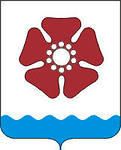 КОНТРОЛЬНО-СЧЕТНАЯ ПАЛАТА МУНИЦИПАЛЬНОГО ОБРАЗОВАНИЯ «СЕВЕРОДВИНСК»г. Северодвинск, 164501                                                                                        тел./факс (88184)58 39 82, 58 39 85ул. Бойчука, д. 3, оф. 411                                                                                       е-mail: ksp77661@yandex.ru  Заключение № 27по проекту решения Совета депутатов Северодвинска«О внесении изменений в Перечень муниципального недвижимого имущества, предназначенного для передачи во владение и (или) пользование субъектам малого и среднего предпринимательства и организациям, образующим инфраструктуру поддержки субъектов малого и среднего предпринимательства, и физическим лицам, не являющимся индивидуальными предпринимателями и применяющими специальный налоговый режим «Налог на профессиональный доход»31 мая 2021 годаНастоящее заключение подготовлено Контрольно-счетной палатой Северодвинска в соответствии с Федеральным законом от 07.02.2011 № 6-ФЗ «Об общих принципах организации и деятельности контрольно-счетных органов субъектов Российской Федерации и муниципальных образований», Положением о Контрольно-счетной палате муниципального образования «Северодвинск», утвержденным решением Совета депутатов Северодвинска от 28.11.2013 № 34, письмом Совета депутатов Северодвинска № 02-11/236 от 21.05.2021 по проекту решения Совета депутатов Северодвинска «О внесении изменений в Перечень муниципального недвижимого имущества, предназначенного для передачи во владение и (или) пользование субъектам малого и среднего предпринимательства и организациям, образующим инфраструктуру поддержки субъектов малого и среднего предпринимательства, и физическим лицам, не являющимся индивидуальными предпринимателями и применяющими специальный налоговый режим «Налог на профессиональный доход»       (далее – проект решения), внесенного Главой Северодвинска.Контрольно-счетная палата Северодвинска, рассмотрев проект решения, пояснительную записку и информацию, представленную Комитетом по управлению муниципальным имуществом Администрации Северодвинска (далее – КУМИ), отмечает, что принятие проекта решения не потребует отмены, изменения, дополнения, приостановления действующих муниципальных правовых актов. Согласно пояснительной записке принятие проекта решения не повлечет использования средств из местного бюджета. Таким образом, проведение финансово-экономической экспертизы проекта решения не требуется. Вместе с тем, положения проекта решения относятся к порядку управления и распоряжения имуществом, находящимся в муниципальной собственности, контроль за соблюдением которого относится к полномочиям Контрольно-счетной палаты Северодвинска, в связи с чем подготовлено настоящее заключение.Проектом решения предлагается внести в Перечень муниципального недвижимого имущества, предназначенного для передачи во владение и (или) пользование субъектам малого и среднего предпринимательства и организациям, образующим инфраструктуру поддержки субъектов малого и среднего предпринимательства, и физическим лицам, не являющимся индивидуальными предпринимателями и применяющими специальный налоговый режим «Налог на профессиональный доход» (далее – Перечень, субъекты малого предпринимательства), утвержденный решением Совета депутатов Северодвинска от 25.06.2009 № 66 (в редакции от 18.03.2021),  изменения в части исключения из Перечня трех объектов недвижимости в связи с заключением КУМИ договоров купли-продажи, что является основанием для исключения из Перечня в соответствии с подпунктом 1 пункта 2.10 Положения о порядке распоряжения муниципальным имуществом при передаче его в пользование, утвержденным решением Совета депутатов Северодвинска от 26.02.2009  № 34 (далее – Положение № 34).Кроме того, предлагается исключить позицию № 19 Перечня – нежилое помещение общей площадью 71,6 кв. м, расположенное по адресу: ул. Героев Североморцев, д. 10, в целях передачи данного имущества в безвозмездное пользование Региональному благотворительному общественному движению Архангельской области «Дари радость детям». В соответствии с подпунктом 4 пункта 2.10 Положения № 34, основанием для исключения недвижимого имущества из Перечня является отсутствие в течение двух лет заявок от субъектов малого предпринимательства на участие в торгах на право заключения договора или заявления о предоставлении имущества без проведения торгов. Согласно информации, представленной КУМИ (исх. № 11-03-07/3788 от 28.05.2021), данное нежилое помещение пустует и не пользуется спросом среди субъектов малого предпринимательства только с 01.09.2020 года. Таким образом, основания для исключения объекта недвижимости в соответствии с подпунктом 4 пункта 2.10 Положения № 34 отсутствуют.Согласно информации, представленной КУМИ, данное помещение предлагается исключить из Перечня в соответствии с подпунктом 3 пункта 2.10 Положения № 34 – возникновение муниципальных нужд.Контрольно-счетная палата Северодвинска отмечает, что в данном подпункте не указаны конкретные направления, по которым возникают муниципальные нужды, являющиеся основанием для исключения имущества из Перечня.Исходя из анализа правовых актов по вопросу определения муниципальных нужд отмечаем, что понятие «муниципальные нужды» косвенно обозначено в Федеральном законе от 05.04.2013 № 44-ФЗ «О контрактной системе в сфере закупок товаров, работ, услуг для обеспечения государственных и муниципальных нужд» и понимается, как обеспечение за счет средств местного бюджета потребности муниципального образования в товарах, работах, услугах, необходимых для решения вопросов местного значения и осуществления отдельных государственных полномочий, переданных органам местного самоуправления. По аналогии муниципальное имущество используется для муниципальных нужд в случае, если его использование неразрывно связано с решением вопросов местного значения. С учетом того, что в соответствии с Федеральным законом от 06.10.2003 № 131-ФЗ «Об общих принципах организации местного самоуправления в Российской Федерации» (далее – Федеральный закон № 131-ФЗ) владение, пользование и распоряжение имуществом, находящимся в муниципальной собственности, относится к вопросам местного значения, имущество из Перечня может быть исключено по данному обстоятельству в любых случаях без учета интересов субъектов малого предпринимательства. При этом в законодательстве Российской Федерации существует норма об изъятии земельных участков для государственных и муниципальных нужд с указанием конкретных оснований для такого изъятия (статья 49 Земельного кодекса Российской Федерации).Таким образом, положения подпункта 3 пункта 2.10 Положения № 34 являются формальными, не конкретизированными и могут иметь различное трактование при их применении.Так, в соответствии с пунктом 34 статьи 14 Федерального закона № 131-ФЗ, пунктом 1 статьи 31.1 Федерального закона от 12.01.1996 № 7-ФЗ «О некоммерческих организациях» органы местного самоуправления могут оказывать поддержку социально ориентированным некоммерческим организациям, в том числе путем передачи в пользование муниципального имущества. В связи с тем, что данное право органов местного самоуправление не отнесено к вопросам местного значения, распоряжение имуществом в части передачи в пользование некоммерческим организациям не может быть признано муниципальной нуждой.На основании изложенного обращаем внимание на отсутствие оснований для исключения муниципального имущества, расположенного по адресу: г. Северодвинск, ул. Героев Североморцев, д. 10, общей площадью 71,6 кв. м., из Перечня.Председатель                                                                                                  Р.В. Жириков